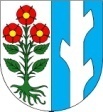 OBEC TRNOVÁTrnová čp. 80, 25210 p. Mníšek pod Brdy, IČO: 00640701Žádost o souhlas vlastníka vodovodního a kanalizačního řadu k připojení nemovitosti u právnických osob (název, sídlo, IČ, telefonní spojení, příp. e-mail)u fyzických osob (jméno, příjmení, trvalý pobyt, telefonní spojení, příp. e-mail) ...................................................................................................................................................................................................................................................................................................................................................................................................................................................…………………………………………………………………………………………………Žádáme o souhlas vlastníka vodovodního a kanalizačního  řadu k napojení vodovodní a kanalizační přípojky k nemovitostirodinný dům, objekt č. p............................v Trnové.umístěn na pozemku parc. č......................... v kat. území...............................................................................................................................................................................................................................................................................................................................................................................................................................................................................................................................................................................................................................................................V ............................... dne: .......................          Podpis žadatele............................................Vyplněním a podpisem této žádosti beru na vědomí, že obec Trnová, se sídlem Trnová čp. 80, coby správce osobních údajů, zpracovává uvedené osobní údaje, a to za účelem a po dobu zpracování nezbytném pro splnění zákonné povinnosti a plnění smlouvy, tj. pro případné poskytnutí souhlasu a případné uzavření smlouvy, dle čl. 6 odst. 1 písm. b) a c) Obecného nařízení Evropského parlamentu a rady EU 2016/679 ze dne 27. 4. 2016 o ochraně fyzických osob v souvislosti se zpracováním osobních údajů  a o volném pohybu těchto údajů a o zrušení směrnice 95/46/ES a zákona č. 110/2019 Sb., o zpracování osobních údajů.V ………………….         dne: ..............................   Podpis žadatele: .........................................